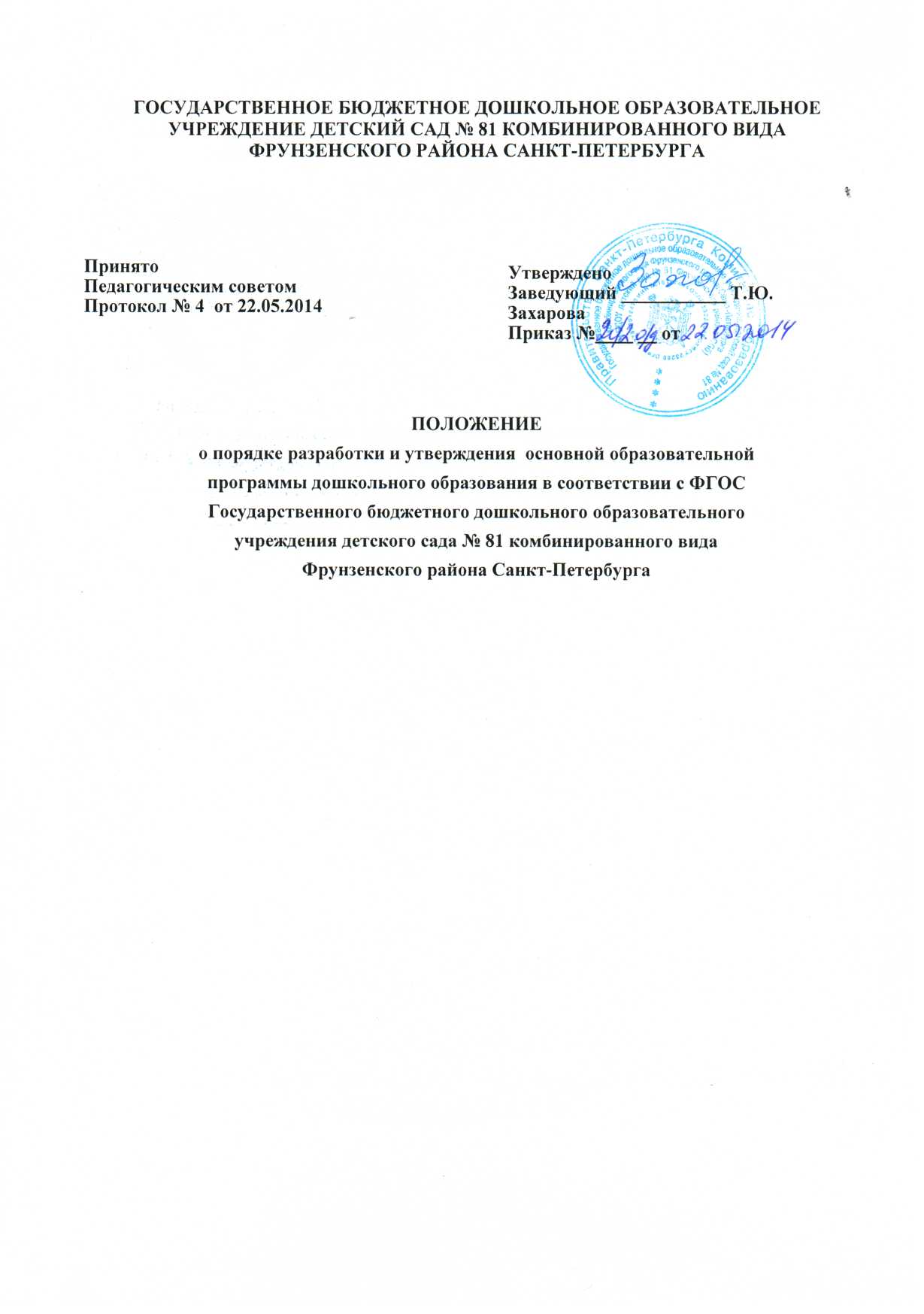 1. Общие положенияНастоящее Положение разработано на основании Федерального закона от 29.12.2012 № 273-ФЗ «Об образовании в Российской Федерации»;Федерального государственного образовательного стандарта дошкольного образования, утвержденного приказом Министерства образования и науки Российской Федерации от 17.10.2013 № 1155;Порядка организации и осуществления образовательной деятельности по основным общеобразовательным программам - образовательным программам дошкольного образования, утвержденного приказом Министерства образования и науки Российской Федерации от 30.08.2013 № 1014;Устава ГБДОУ детский сад № 81, с учетом Правил размещения на официальном сайте образовательной организации в информационно-телекоммуникационной сети «Интернет» и обновления информации об образовательной организации, утвержденных постановлением Правительства Российской Федерации от 10.07.2013 № 582.Положение определяет структуру, порядок разработки и утверждения основной образовательной программы дошкольного образования, реализуемой в Государственном бюджетном дошкольном образовательном учреждении детский сад № 81 Фрунзенского  района Санкт-Петербурга (далее - ГБДОУ).Образовательная программа - нормативный документ образовательного учреждения, определяющий совокупность взаимосвязанных основных и дополнительных образовательных программ и соответствующих им образовательных технологий, определяющих содержание образования и направленных на достижение прогнозируемого результата деятельности образовательного учреждения.Основная образовательная программа дошкольного образования (далее - Программа) разрабатывается, утверждается и реализуется в образовательном учреждении на основе требований Федерального государственного образовательного стандарта дошкольного образования (далее - ФГОС ДО), с учетом Примерных основных образовательных программ дошкольного образования (ПООП ДО), включенных по результатам экспертизы в реестр примерных основных образовательных программ.Программа определяет содержание и организацию образовательного процесса для детей дошкольного возраста и направлена на формирование общей культуры, развитие физических, интеллектуальных и личностных качеств, формирование предпосылок учебной деятельности, обеспечивающих социальную успешность, сохранение и укрепление здоровья детей дошкольного возраста.Программа:способствует обеспечению реализации права родителей (законных представителей) на информирование об образовательных услугах, право на выбор образовательных услуг, право на гарантию качества получаемых услугобеспечивает интеграцию и координацию деятельности педагогического коллектива;определяет приоритеты в содержании образования и развитии.2. Цели и задачи реализации ПрограммыПрограмма обеспечивает развитие личности детей дошкольного возраста в различных
видах общения и деятельности с учетом их возрастных, индивидуальных психологических и
физиологических особенностей и должна быть направлена на решение задач, указанных в
пункте 1.6. ФГОС ДО.Программа формируется как программа психолого-педагогической поддержкипозитивной социализации и индивидуализации, развития личности детей дошкольного возраста и определяет комплекс основных характеристик дошкольного образования (объем, содержание и планируемые результаты в виде целевых ориентиров дошкольного образования)2.3 Программа направлена на:  - создание условий развития ребенка, открывающих возможность для его позитивнойсоциализации, его личностного развития, развития инициативы и творческих способностей на основе сотрудничества со взрослыми и сверстниками и соответствующим возрасту видам деятельности;- на создание развивающей образовательной среды, которая представляет собой систему условий социализации и индивидуализации детей.При разработке Программы ДОУ определяет продолжительность пребывания детей и режим работы учреждения в соответствии с объемом решаемых задач образовательной деятельности, предельную наполняемость групп.З.Структура и содержание ПрограммыПрограмма состоит из обязательной части и части, формируемой участниками образовательных отношений. Обе части являются взаимодополняющими и необходимыми с точки зрения реализации требований ФГОС ДО.Обязательная часть Программы предполагает комплексность подхода, обеспечивая развитие детей во всех пяти взаимодополняющих образовательных областях (пункт 2.5. ФГОС ДО).В части, формируемой участниками образовательных отношений, должны быть представлены выбранные и/или разработанные самостоятельно участниками образовательных отношений образовательной программы, направленные на развитие детей в одной или нескольких образовательных областях, видах деятельности и/или культурных практиках (далее - парциальные образовательные программы), методики, формы организации образовательной работы.Объем обязательной части Программы рекомендуется не менее 60% от ее общего объема; части, формируемой участниками образовательных отношений, не более 40%.Титульный лист - структурный элемент Программы, представляющий сведения о названии Программы, учреждении, её реализующем, отражающий сроки создания Программы.Титульный лист содержит следующие сведения:наименование Учредителя образовательного учреждения (согласно У ставу);наименование образовательного зарождения (согласно Уставу);гриф рассмотрения, согласования и утверждения образовательной программы;год разработки образовательной программы.Программа включает три основных раздела:	целевой, содержательный иорганизационный, в каждом из которых отражается обязательная часть и часть, формируемая участниками образовательных отношений.3.4.1. Целевой раздел включает в себя пояснительную записку и планируемые результаты
освоения Программы.Пояснительная записка раскрывает:-цели и задачи реализации Программы;-принципы и подходы к формированию Программы;-значимые для разработки и реализации Программы характеристики, в том числе
особенности развития детей дошкольного возраста;-социокультурные условия Санкт-Петербурга;-планируемые результаты освоения Программы представлены в виде
целевых ориентиров раннего возраста и на этапе завершения дошкольного образования;
-развивающее оценивание качества образовательной деятельности по Программе
представлено в виде системы мониторинга достилщнияр;^|1С^ми планируемых результатовосвоения образовательной программы ДОУ.При реализации Программы может проводиться оценка индивидуального развития детей.Такая оценка производится педагогическими работниками в рамках педагогическойдиагностики (оценки индивидуального развития детей дошкольного возраста, связанной соценкой эффективности педагогических действий и лежащей в основе их  дальнейшего планирования).Результаты педагогической диагностики (мониторинга) могут использоваться исключительно для решения следующих образовательных задач:индивидуализации образования (в том числе поддержки ребенка, построения его образовательной траектории или профессиональной коррекции особенностей его развития);оптимизации работы с группой детей.Результаты мониторинга отражаются в виде таблиц.3.4.2. Содержательный раздел представляет общее содержание Программы, обеспечивающее полноценное развитие личности детей.Содержательный раздел Программы включает:а)	описание образовательной деятельности в соответствии с направлениями развития ребенка, представленными в пяти образовательных областях, с учетом используемых вариативных примерных основных образовательных программ дошкольного образования и методических пособий, обеспечивающих реализацию данного содержания;б)	описание вариативных форм, способов, методов и средств реализации образовательной программы с учетом возрастных и индивидуальных особенностей воспитанников, специфики их образовательных потребностей и интересов;в)	описание содержания коррекционно-развивающей работы, специальных условий для получения образования детьми с ТНР, использование специальных образовательных программ и методов, специальных методических пособий и дидактических материалов, проведение групповых и индивидуальных коррекционных занятий, осуществление квалифицированной коррекции нарушений развития образовательной деятельности по профессиональной коррекции нарушений развития детей прописано в Адаптированной образовательной программе учреждения.В содержательном разделе Программы должны быть представлены:а)	особенности образовательной деятельности разных видов и культурных практик;б)	способы и направления поддержки детской инициативы;в)	особенности взаимодействия педагогического коллектива с семьями воспитанников;Часть Программы, формируемая участниками образовательных отношений, может включать различные направления, выбранные участниками образовательных отношений из числа парциальных и иных программ и/или созданных ими самостоятельно.Данная часть Программы должна учитывать образовательные потребности, интересы и мотивы детей, членов их семей и педагогов и, в частности, может быть ориентирована на: -специфику национальных, социокультурных и иных условий, в которых осуществляется образовательная деятельность;-выбор тех парциальных образовательных программ и форм организации работы с детьми, которые в наибольшей степени соответствуют потребностям и интересам детей, а также возможностям педагогического коллектива;-сложившиеся традиции ГБДОУ.3.4.3. Организационный раздел содержит:Психолого-педагогические условия, обеспечивающие развитие ребенка; организацию
режима дня и распорядка пребывания детей в ДОУ с учётом допустимой образовательной
нагрузки для данного возраста; особенности организации предметно-пространственной
среды, планирование образовательной деятельности; материально-техническое обеспечение
Программы методическими материалами и средствами обучения и воспитания;кадровые, финансовые условия реализации Программы; перспективы работы посовершенствованию и развитию содержания Программы и обеспечивающих ее реализациюнормативно-правовых, финансовых, научно-методических, кадровых, информационных и материально-технических ресурсов; перечень нормативов и нормативно-методическихдокументов; перечень литературных источников.3.5 Дополнительным разделом Программы является текст ее краткой презентацииКраткая презентация Программы должна быть ориентирована на родителей (законных представителей) детей и доступна для ознакомления.В краткой презентации Программы должны быть указаны:возрастные и иные категории детей, на которых ориентирована Программа ГБДОУ (в том числе категории детей с ограниченными возможностями здоровья, если Программа предусматривает особенности ее реализации для этой категории детей);реализуемые образовательные программы, в том числе парциальные;характеристика взаимодействия педагогического коллектива с семьями воспитанников ДОУ.3.7. Составляющей частью Программы является Приложение, включающее календарный учебный график, учебный план, рабочие программы педагогов.Разработка, согласование и утверждение образовательной программыПрограмма разрабатывается и корректируется рабочей группой по разработке и корректированию основной образовательной программы дошкольного образования ГБДОУ детский сад №70 в соответствии с Федеральным государственным образовательным стандартом дошкольного образования (далее - Рабочая программа) согласно утвержденному Плану деятельности Рабочей группы.Утверждение Программы предполагает следующие процедуры:обсуждение и принятие Программы на заседании Педагогического совета, по итогам которого оформляется протокол;утверждение Программы заведующим ДОУ.Члены педагогического коллектива, не входящие в состав Рабочей группы, имеют право вносить предложения по разработке, изменениям и дополнениям в содержании Программы, вынося их на рассмотрение на заседаниях Рабочей группы и Педагогического совета.Календарный учебный график, учебный план и рабочие программы педагогов, входящие в Приложение, рассматриваются, принимаются Педагогическим советом и утверждаются заведующим ДОУ ежегодно в начале нового учебного года.Делопроизводство6.1. Образовательная программа является основным нормативно-управленческим документом образовательного учреждения. Один экземпляр образовательной программы находится у руководителя образовательного учреждения, второй - у заместителей руководителя, функциональными обязанностями которых является осуществление мониторинга и реализация программы.Контроль за качеством реализации Программы 6.1. Контроль за качеством реализации Программы осуществляется в соответствии с планом работы ДОУ. Результаты контроля выносятся на обсуждение в рамках заседаний Педагогических советов.